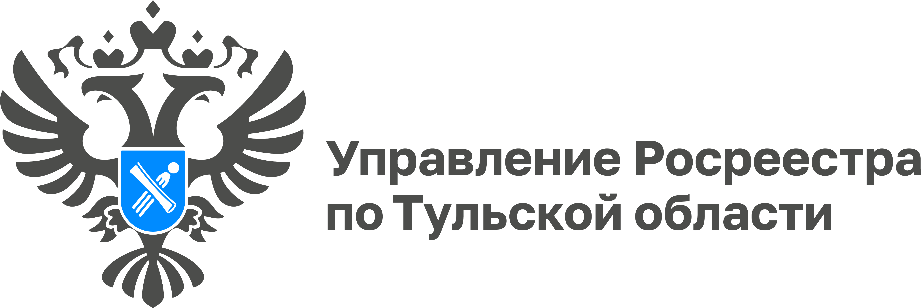 В Управлении Росреестра по Тульской области прошла итоговая коллегия в честь 15-летия ведомства В декабре этого года Росреестр отмечает важную юбилейную дату – 15 лет со дня создания. 25 декабря 2008 году объединились три организации – Росрегистрация, Роснедвижимость и Роскартография, после чего у граждан отпала необходимость обращаться в разные инстанции, а сразу через Росреестр получить нужную информацию.В честь юбилея в Управлении Росреестра по Тульской области прошла коллегия где участники поделились успехами и итогами работы за эти годы.	В мероприятии приняли участие исполняющая обязанности руководителя Управления Виктория Ишутина, председатель Общественного Совета Светлана Сурмина, представители средств массовой информации Тульской области. «Электронное взаимодействие с профессиональными участниками рынка недвижимости, органами исполнительной власти регионов обеспечивает получение гражданами услуг Росреестра в самые короткие сроки. 15 лет назад процедура государственной регистрации права собственности длилась месяц. Сейчас, благодаря цифровой трансформации ведомства, учетно-регистрационные действия занимают от нескольких минут до нескольких дней», -  отметила исполняющая обязанности руководителя Управления Росреестра по Тульской области Виктория Ишутина.  Цифровизация — одна из основных задач Росреестра. Сейчас в Тульской области в 2,5 раза увеличилась доля электронных услуг по регистрации недвижимости. Сокращены сроки проведения учетно-регистрационных действий, количество приостановлений сокращено более, чем в 3 раза. 100% обращений в ведомство от органов государственной власти и местного самоуправления  поступает в электронном виде. Нельзя не отметить участие Управления в пилотных проектах «Национальная система пространственных данных», «Земля для туризма», «Земля для стройки», «Цифровой помощник регистратора - ЕВА», «Стоп-бумага» и другие. В регионе успешно реализуются вышеуказанные пилотные проекты на постоянной основе ЕГРН наполняется точными и полными сведениями, налажено электронное взаимодействие с МФЦ, что существенно сократило сроки учетно-регистрационных действий. Также на коллегии прошла торжественная часть, сотрудникам Управления, вручены нагрудные знаки в честь 15-летия Росреестра.